О системе мер правовой и социальной защиты добровольных пожарных в муниципальном образовании Лабазинский сельсовет Курманаевского района Оренбургской области В соответствии с требованиями  Федерального  закона  от 6 мая 2011 года № 100-ФЗ «О добровольной пожарной охране», закона Оренбургской области «О мерах государственной поддержки общественных объединений пожарной охраны и добровольных пожарных в Оренбургской области» № 396/64-V-ОЗ от 31.08.2011г, Устава  муниципального образования Лабазинский сельсовет Курманаевского района, в целях материального стимулирования добровольных пожарных муниципального образования Лабазинский сельсовет и членов их семей:   1. Утвердить Положение о системе мер правовой и социальной защиты добровольных пожарных, а также членов семей работников добровольной пожарной охраны и добровольных пожарных на территории муниципального образования Лабазинский сельсовет Курманаевского района Оренбургской области, согласно приложению.2. Контроль за выполнением данного постановления оставляю за собой.3. Постановление вступает в силу со дня опубликования в газете «Лабазинский вестник» и подлежит размещению на официальном сайте муниципального образования в сети Интернет.Разослано: в дело, прокурору районаПриложение к  постановлению 04.04.2014 № 23-пПОЛОЖЕНИЕо системе мер правовой и социальной защиты добровольных пожарных, а также их членов семей и добровольных пожарных на территории муниципального образования Лабазинский сельсовет Курманаевского района Оренбургской областиI. Общие положения          1. Настоящее Положение определяет порядок предоставления и перечень мер правовой и социальной защиты добровольным пожарным, а также членам их семей (далее – Положение) на территории муниципального образования Лабазинский сельсовет Курманаевского района Оренбургской области.         2. Право на получение мер правовой и социальной защиты имеют добровольные пожарные, а также члены семьи работника добровольной пожарной охраны или добровольного пожарного, зарегистрированного в реестре добровольных пожарных, в соответствии с Федеральным законом от 06.05.2011 № 100-ФЗ «О добровольной пожарной охране», и привлеченного Администрацией муниципального образования Лабазинский сельсовет к участию в профилактике и (или) тушении пожаров, проведению аварийно-спасательных работ, спасению людей и имущества при пожарах и оказанию первой помощи пострадавшим (далее – лица, имеющие право на получение мер правовой и социальной защиты).            3. Членами семьи работника добровольной пожарной охраны или добровольного пожарного, имеющими право на получение мер правовой и социальной защиты в соответствии с настоящим Положением являются:- супруга (супруг), работника добровольной пожарной охраны или добровольного пожарного;- дети работника добровольной пожарной охраны или добровольного пожарного, в том числе усыновленные;- родители работника добровольной пожарной охраны или добровольного пожарного.II. Перечень мер правовой и социальной защиты работ 4. Добровольные пожарные, зарегистрированные в реестре добровольных пожарных муниципального образования Лабазинский сельсовет Курманаевского района, имеют право на следующую систему мер правовой и социальной защиты добровольных пожарных в  муниципальном образовании Лабазинский сельсовет Курманаевского района (далее – меры защиты):4.1. оказание консультативной помощи по правовым вопросам, связанным с участием в профилактике и (или) тушении пожаров, проведении аварийно-спасательных работ, если решение указанных вопросов относится к полномочиям муниципального образования Лабазинский сельсовет Курманаевского района;          4.2. предоставление транспорта для проезда к месту тушения  пожара, проведения аварийно-спасательных работ;         4.3. сохранение  места работы, должности  и среднемесячной заработной платы на период тушения пожаров, проведения аварийно-спасательных работ  - для работников организаций, финансируемых из местного бюджета поселения;4.4. Социальная защита членов семей работников добровольной пожарной охраны и добровольных пожарных осуществляется за счет средств областного бюджета в порядке, установленном Правительством Оренбургской области:1) единовременная материальная помощь семьям добровольных пожарных, погибших при исполнении обязанностей добровольного пожарного составляет - 30000 рублей;2) ежемесячная материальная помощь родителям и вдовам добровольных пожарных, погибших при исполнении обязанностей добровольного пожарного, составляет - 1000 рублей;3) ежемесячное материальное обеспечение в размере 1500 рублей детей добровольных пожарных, погибших при исполнении обязанностей добровольного пожарного, в возрасте до 18 лет (обучающихся по очной форме обучения по основным образовательным программам в организациях, осуществляющих образовательную деятельность - в возрасте до 23 лет), а также граждан из числа детей старше 18 лет, если они стали инвалидами до достижения ими возраста 18 лет, на период инвалидности;4) материальная помощь семьям добровольных пожарных, погибших при исполнении обязанностей добровольного пожарного, оказавшимся в трудной жизненной ситуации (размер материальной помощи определяется индивидуально в зависимости от сложившейся в семье ситуации);5) материальная помощь детям добровольных пожарных, погибших при исполнении обязанностей добровольного пожарного, до достижения ими возраста 23 лет на оплату очного обучения в образовательных организациях высшего образования (размер материальной помощи определяется индивидуально в зависимости от стоимости обучения).III. Порядок предоставления мер правовой и социальной защиты5. Предоставление мер защиты, предусмотренных разделом II настоящего Постановления, осуществляется на основании заявлений добровольных пожарных, работников добровольной пожарной охраны и членов их семей, подаваемых:- в Администрацию муниципального образования Лабазинский сельсовет Курманаевского района  - при обращении за предоставлением мер, предусмотренных подпунктами 4.1., 4.2.,4.4.,  раздела II настоящего Постановления;- к руководителю организации, финансируемой из местного бюджета поселения, - при обращении за предоставлением меры защиты, предусмотренной подпунктами 4.3.   раздела II настоящего Постановления.6. В заявлении о предоставлении мер защиты  указываются:6.1.  фамилия, имя, отчество лица, обращающегося за предоставлением мер защиты; 6.2.  сведения о документе, удостоверяющем личность (вид документа, серия и номер документа, кем выдан документ, дата выдачи документа);  6.3. номер реестровой записи, под которым в сводный реестр добровольных пожарных Оренбургской области включены сведения о добровольном пожарном (работнике добровольной пожарной охраны); 6.4. наименование меры защиты;6.5. сведения о родственных отношениях с  добровольным пожарным (работником добровольной пожарной охраны) - при обращении за мерой защиты членов семей добровольных пожарных, работников добровольной пожарной охраны;6.6. адрес, на который должно быть направлено уведомление о принятом решении.7. К заявлению о предоставлении мер защиты  прилагаются следующие документы:7.1. копия выписки из сводного реестра добровольных пожарных Оренбургской области;7.2. копии документов, подтверждающих родственные отношения, - при обращении за мерой защиты членов семьи работника добровольной пожарной охраны или добровольного пожарного;8. Заявление о предоставлении мер защиты  рассматривается в течение 10 дней со дня его поступления в Администрацию  муниципального образования Лабазинский сельсовет Курманаевского района  (руководителю организации, финансируемой из местного бюджета поселения).9. По результатам рассмотрения заявления и прилагаемых документов в течение срока, установленного пунктом 8 настоящего Постановления, Администрация  муниципального образования Лабазинский сельсовет Курманаевского района  (руководитель организации, финансируемой из местного бюджета поселения) принимает  решение о предоставлении меры защиты либо об отказе в предоставлении меры защиты.10. Основаниями для отказа в предоставлении мер защиты являются:10.1.  обращение с заявлением лица, не имеющего право на получение мер защиты;10.2.  не предоставление документов, предусмотренных в пунктах 6 и 7 настоящего Постановления;10.3. выявление несоответствий между сведениями, указанными в заявлении, и сведениями, имеющимися в приложенных к заявлению документах.11. Администрация муниципального образования Лабазинский сельсовет Курманаевского района   (руководитель организации, финансируемой из местного бюджета поселения) направляет письменное уведомление о принятом решении по позднее 3 дней со дня принятия решения.12. Выплата компенсации, предусмотренной подпунктом 4.4. пункта 4 настоящего Положения, производится не позднее месяца со дня принятия решения путём перечисления денежных средств на указанный родственниками добровольного пожарного (работника добровольной пожарной охраны) счет в кредитной организации, через организации почтовой связи либо другим способом, предусмотренным действующим федеральным законодательством, по выбору родственника добровольного пожарного (работника добровольной пожарной охраны).13.  Предоставление мер  защиты, предусмотренных подпунктами 4.1., 4.2. пункта 4 настоящего Положения, осуществляется уполномоченным должностным лицом Администрации муниципального образования Лабазинский сельсовет Курманаевского района при привлечении добровольных пожарных и работников добровольной пожарной охраны к тушению пожаров и проведению аварийно-спасательных работ. 14. Для предоставления меры защиты, предусмотренной подпунктом 4.3.  пункта 4 настоящего Положения, добровольный пожарный уведомляет любыми доступными способами руководителя организации, финансируемой из местного бюджета поселения, о привлечении его к тушению пожаров, проведению аварийно-спасательных работ.15. Руководители организаций  могут за счет собственных средств предоставлять добровольным пожарным и (или) работникам добровольной пожарной охраны дополнительные меры правовой и социальной защиты.Глава муниципального образования                                           В.А. Гражданкин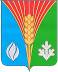 